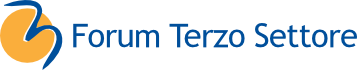 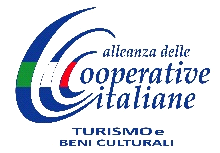 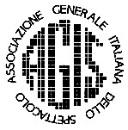 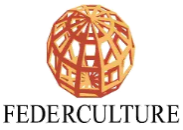 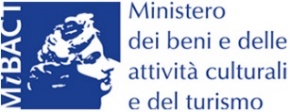 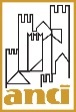 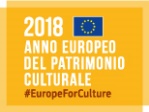 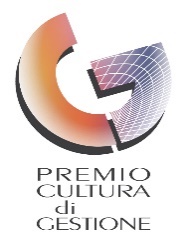 	Con il patrocinio di ____________________________________________________________________________________Premio ‘Cultura di Gestione’ 2018Formulario di partecipazione – A –PRESENTAZIONETITOLO DEL PROGETTO:___________________________________________________________SOGGETTO PROPONENTE: ________________________________________________________Indirizzo sede legale:Telefono:E-mail:Sito internet:Natura giuridica:  Amministrazione pubblica   Regione   Provincia  Comune   Unione di Comuni, GAL, altra gestione associata a prevalente partecipazione pubblica  Altro ente pubblico: _______________________Nel caso in cui il Soggetto proponente sia un Comune indicare la popolazione residente: _______________(ultimo censimento disponibile)Referente per il progetto: Nome Cognome______________________________ Ruolo_______________________________tel. _____________________________ e-mail__________________________________________DESCRIZIONE DEL PROGETTO: oggetto, motivazioni, struttura, finalità, obiettivi e risultati raggiunti [testo MAX 3.000 battute spazi inclusi]DATA DI INIZIO E EVENTUALE DATA DI CONCLUSIONE PREVISTA ________________________GENESI DEL PROGETTOILLUSTRARE GLI ELEMENTI IDENTITARI DEL TERRITORIO SU CUI SI SVILUPPA O SI BASA L’ESPERIENZA PRESENTATA [testo MAX 1.500 battute spazi inclusi]IL PROGETTO NASCE DA UNA IDENTIFICABILE INIZIATIVA DELLA GOVERNANCE PUBBLICA TESA AD AFFERMARE UN MODELLO INNOVATIVO NELLA GESTIONE DELLE RISORSE CULTURALI, IN PARTICOLARE TENDENTE AD ATTUARE FORME GESTIONALI AUTONOME E SOSTENIBILI DI TIPO “IMPRENDITIVO”?Se sì, dettagliare.[testo MAX 1.500 battute spazi inclusi]IL PROGETTO E’ L’ESITO DI UNA PROGETTAZIONE STRATEGICA TERRITORIALE CON GLI ALTRI ATTORI DEL TERRITORIO (INCLUSE LE COMUNITÀ LOCALI) E RISPONDE AD ESIGENZE DEL TERRITORIO STESSO? SE SI, QUALI?[testo MAX 1.500 battute spazi inclusi]REALIZZAZIONE DEL PROGETTOILLUSTRARE LA STRATEGIA E GLI ELEMENTI DI INNOVATIVITÀ/SOSTENIBILITA’ CHE CARATTERIZZANO IL PROGETTO PRESENTATO.[testo MAX 1.500 battute spazi inclusi]CITARE LE AZIONI REALIZZATE UNITAMENTE ALLE PROSPETTIVE DI SVILUPPO CHE SI INTRAVVEDONO[testo MAX 1.500 battute spazi inclusi]DESCRIVERE GLI ELEMENTI DI INNOVAZIONE GESTIONALE UTILIZZATI, ATTIVATI O SPERIMENTATI, NEL RAPPORTO TRA SOGGETTI PUBBLICI E PRIVATI. Specificare forme di affidamento, modelli di partenariato, ecc.[testo MAX 1.500 battute spazi inclusi]QUALI PARTNER E ALTRI SOGGETTI SONO STATI COINVOLTI NELLA REALIZZAZIONE DEL PROGETTO? A titolo esemplificativo: Soggetti appartenenti al Sistema PA (Amministrazione centrale, Regioni, Province, Comuni, ecc.); Soggetti pubblici con formula gestionale specifica (Società capitale pubblico, Fondazione e Fondazione partecipazione, Aziende speciali, Istituzioni); Imprese private e cooperative e associazioni di categoria; soggetti non profit (associazioni, cooperative, fondazioni, ecc.; Università, enti di ricerca e partner esteri, media). Specificare il contributo fornito dai partner.[testo MAX 1.500 battute spazi inclusi] INDICARE L’ENTITÀ DEL BUDGET STANZIATO PER REALIZZARE L’ESPERIENZA PRESENTATA E LE MODALITA’ DI COPERTURA CHE NE HANNO GARANTITO LA SOSTENIBILITA’.  Distinguere tra: Fondi interni al soggetto proponente; Entrate generate dal progetto (biglietti, pubblicazioni/materiali, altro); Fondi Nazionali; Fondi Comunitari; Fondi Regionali/Provinciali; Fondi Comunali; Erogazioni liberali/Art Bonus; Sponsorizzazioni; AltroSPECIFICARE GLI ELEMENTI DI SOSTENIBLITA’ ECONOMICA E FINANZIARIA DEL PROGETTO CHE RENDONO STABILE E DURATURA L’ESPERIENZA AVVIATA[testo MAX 1.500 battute spazi inclusi]ILLUSTRARE LA STRATEGIA DI COMUNICAZIONE ADOTTATA[testo MAX 3.000 battute spazi inclusi]RISULTATI PRODOTTIL’ESPERIENZA HA AVUTO COME TARGET UNA O PIU’ PARTICOLARI CATEGORIE DI PUBBLICO? Se sì, dettagliare [testo MAX 1.500 battute spazi inclusi]DESCRIVERE I BENEFICI SOCIALI ED ECONOMICI OTTENUTI DAL TERRITORIO DI RIFERIMENTO E I VANTAGGI PER I CITTADINI E GLI UTENTI. A titolo esemplificativo: incremento dell’occupazione, offerta di nuovi servizi e/o prodotti, recupero di beni, occasioni di aggregazione per i cittadini, incremento dei numero dei turisti, ecc.[testo MAX 1.500 battute spazi inclusi]IN SEGUITO AL PROGETTO SONO STATI ATTIVATI ALTRI SERVIZI O ATTIVITÀ PERMANENTI SUL TERRITORIO? Se sì, dettagliare. Specificare se sono state realizzate azioni di riqualificazione, rigenerazione urbana, altro.[testo MAX 1.500 battute spazi inclusi]LA REALIZZAZIONE DEL PROGETTO HA PORTATO AD UN MAGGIORE COINVOLGIMENTO DELLA COMUNITA’ DI RIFERIMENTO? HA DETERMINATO UN AUMENTO DEL PUBBLICO?Se sì, dettagliare.[testo MAX 1.500 battute spazi inclusi]Per informazioni e assistenza nella compilazione dei formulari rivolgersi ai seguenti recapiti:Flavia Camaleonte tel. 06 45435990 (int.4) - premio@federculture.it Il presente formulario, compilato, va inviato entro il 20 settembre 2018 via email all’indirizzo premio@federculture.it 